Resume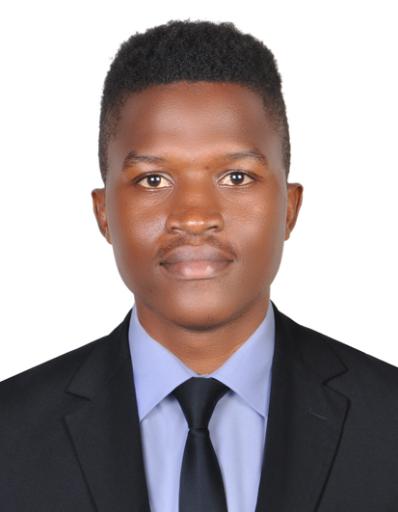 Ibrahima								Email: ibrahima.391316@2freemail.comObjectiveHigh energy room Service and attendant focsed on promoting customer satisfaction through exceptional service and maintaining outstanding hotel accommodations. Tech-savvy, highly accurate, and efficient with cleaning and general housekeeping operations. Exceptional people skills with down-to-earth, outgoing personality.EducationExperienceMarocana (10/06/2019 to 02/06/2019) Room Attendant And cleanerRole & Responsibility:Worked as a room attendant  and cleanerSkill-Excellent communication skills in verbal and written both.-High tolerance power with remarkable patience.-Possesses great stamina and fitness.-Reliable, polite and generousAchievement1. Got the best employee of the year in 20182.Was praise by my former employer as the most effective and respectful employeeStrengthSelf-motivation, initiative with a high level of energy.Verbal communication skills.Decision making, critical thinking, organizing and planning.Flexible to different situations.Quick Learner.InterestsReading novels.Listening music.Play outdoor gamesSolving Puzzles.Personal DetailsDOB:01/09/1991CourseInstitute/BoardYear of PassingCGPA/PercentageElectricalStandard college Of20178.5engineeringTechnology20178.5engineeringTechnologyStandardCPR/AED AndNational heart Foundation20199First Aid